Диагностическая работа по географии9 класс1 вариантПри выполнении заданий пользоваться картами атласа не разрешается.Укажите субъекты РФ, указанные на политико-административной карте России.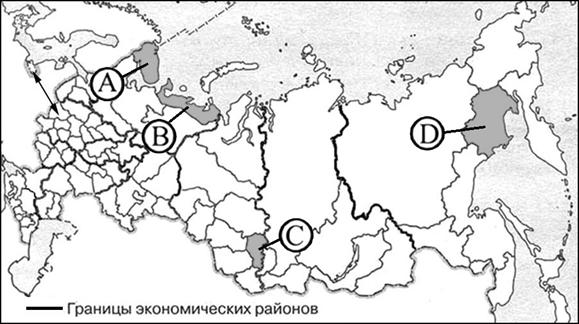 Установите соответствие между республикой РФ и ее столицей.Задания 3, 4, 5 выполняются с использованием приведенной ниже таблицыТаблица 1. Площадь территории и численность населения отдельных регионов РФ.3. Используя данные таблицы 1 определите, в каком из указанных в таблице регионов за период с 2000 по .г. наблюдался рост численности всего населения. 4. Используя данные таблицы 1 определите долю городского населения в общей численности населения в Ленинградской области  в 2012г. Ответ запишите цифрами.Ответ:____________%.5. Используя данные таблицы 1, определите среднюю плотность населения в Ленинградской области в 2012г. Ответ запишите цифрами. Ответ: ____________чел. на 1 км2.Задания 6,7  выполняются с использованием приведенного  ниже графика.Общие показатели рождаемости и смертности населения России.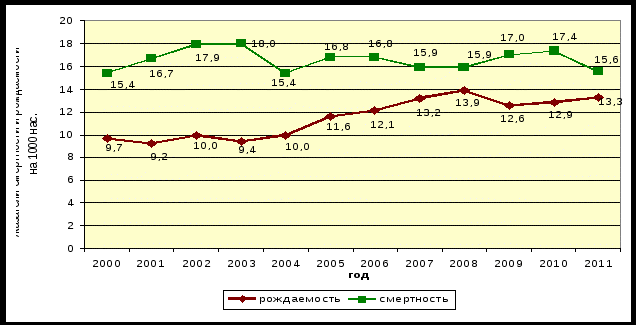 6. В каком году показатель рождаемости был наименьшим?7. Определите показатель естественного прироста населения в 2011г. Ответ запишите в виде числа .Ответ: _______ на 1 тыс. человек.8. Установите соответствие между видами полезных ископаемых и регионами, где расположены их крупнейшие месторождения.9. Выберите из предложенного списка два города, которые являются крупными центрами черной металлургии. Запишите их  в порядке возрастания.1. Череповец		2. Владимир		3. Братск4. Красноярск		5. Старый Оскол	6. Якутск10. В каком из перечисленных районов России сельское хозяйство является отраслью специализации?1. Европейский Север			2. Дальний Восток	3. Европейский Юг			4. Центральная Россия.11. Какая из перечисленных отраслей промышленности развита в Северо-Западном экономическом районе?1. нефтяная промышленность			3. производство зерноуборочных комбайнов2. судостроение				4. добыча марганцевых руд.12. Кандалакшский алюминиевый завод (Мурманская область) – самый северный из всех российских заводов по производству алюминия. Объясните, какие особенности ЭГП города Кандалакша способствовали размещению в нем этого завода. Укажите две особенности ЭГП.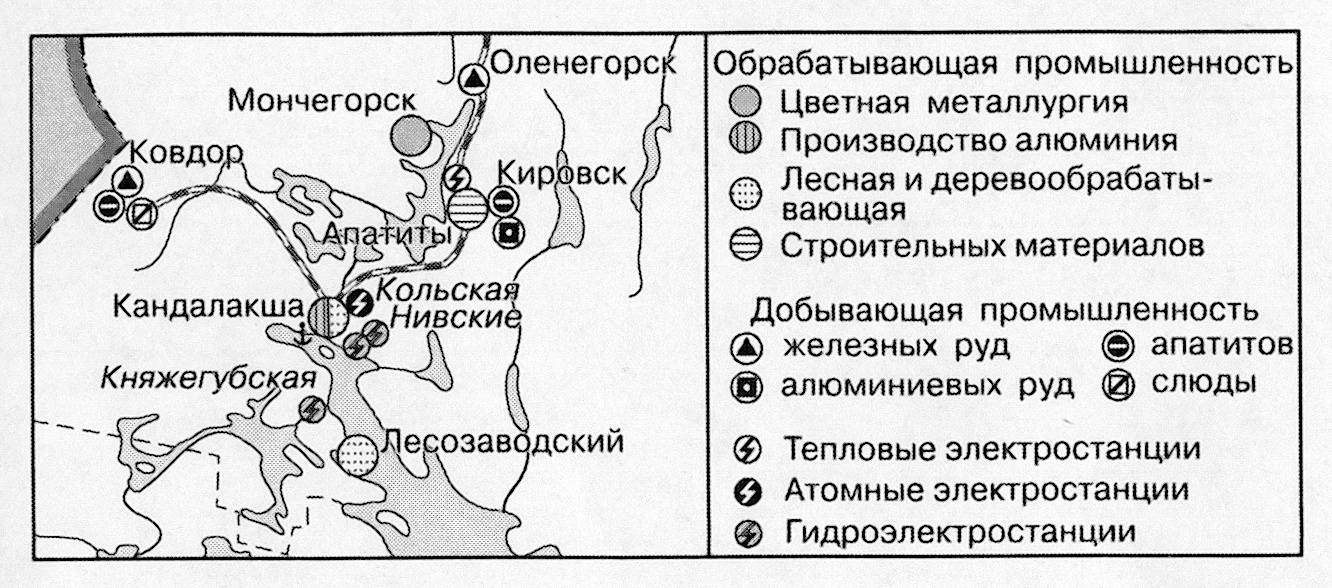 13. Определите регион России по его краткому описанию.Территория этой республики граничит с одним из европейских государств. Большую часть поступлений в бюджет республики приносят добыча железных руд, лесная, деревообрабатывающая, целлюлозно-бумажная промышленность. На территории республики расположен уникальный историко-архитектурный музей-заповедник «Кижи».14. Туристические фирмы разных регионов России разработали слоганы(рекламные лозунги) для привлечения туристов в свои регионы. Установите соответствие между слоганом и регионом. СЛОГАН 							 РЕГИОНA) Посетите наш регион летом – здесь можно         1)Ленинградская область                                                          любоваться «белыми ночами»                                    2)Краснодарский край          3)Кемеровская область                            Б) Прекрасные пляжи, горы с альпийскими              4)Самарская область                            лугами – отдых у нас разнообразен!15. С помощью приведенной ниже карты сравните средние температуры воздуха в точках, обозначенных на карте буквами А, Б, В. Расположите эти точки в порядке повышения температуры. Запишите получившуюся последовательность букв.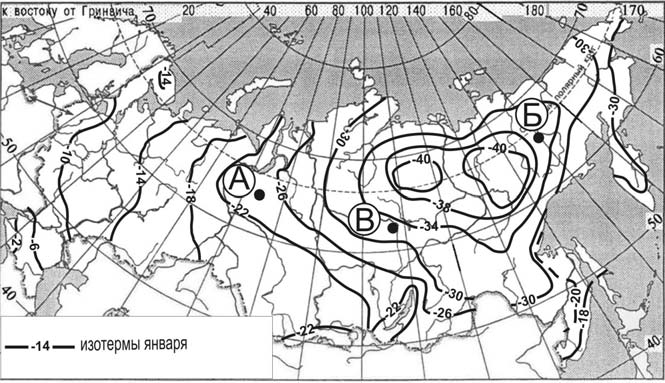 Дополнительное задание.16. Назовите государства, имеющие выход к Балтийскому морю, укажите их столицы. За каждый правильный ответ Вы получите 0,5 балла.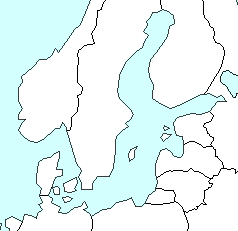 Диагностическая работа по географии9 класс2 вариантПри выполнении заданий пользоваться картами атласа не разрешается.Укажите субъекты РФ, указанные на политико-административной карте России.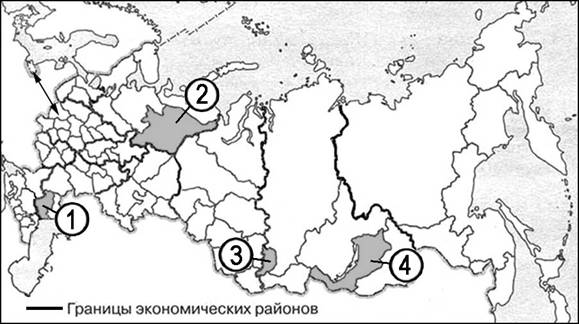 Установите соответствие между республикой РФ и ее столицей.Задания 3, 4, 5 выполняются с использованием приведенной ниже таблицыТаблица 1. Площадь территории и численность населения отдельных регионов РФ.3. Используя данные таблицы 1, определите, в каком из указанных в таблице регионов за период с 2000 по .г. наблюдалось уменьшение численности всего населения. 4. Используя данные таблицы 1, определите долю сельского населения в общей численности населения в Ленинградской области  в 2012г. Ответ запишите цифрами.Ответ:____________%.5. Используя данные таблицы 1, определите среднюю плотность населения в Ленинградской области в 2012г. Ответ запишите цифрами. Ответ: ____________чел. на 1 км2.Задания 6,7  выполняются с использованием приведенного  ниже графика.Общие показатели рождаемости и смертности населения России.6. В каком году показатель рождаемости был наибольшим?7. Определите показатель естественного прироста населения в 2010г. Ответ запишите в виде числа .Ответ: _______ на 1 тыс. человек.Установите соответствие между видами полезных ископаемых и регионами, где расположены их крупнейшие месторождения9. Выберите из предложенного списка два города, являющиеся крупными центрами цветной металлургии. Запишите их  в порядке возрастания.1. Новокузнецк		2. Череповец			3. Норильск		4. Иваново			5. Шелихов			6. Архангельск.10. Какой из перечисленных регионов лидирует по валовому сбору зерновых?1. Центральный район	 		2. Европейский Юг	3. Северо-Западный район		4. Европейский Север.11. Какая из перечисленных отраслей промышленности развита в Северо-Западном экономическом районе?1. нефтяная промышленность			3. производство зерноуборочных комбайнов2. текстильная промышленность		4. судостроение.12. Орский машиностроительный завод «ОЗТП-Сармат» (Оренбургская область) занимается производством сельскохозяйственной техники, в том числе – металлоемкой (например, завод производит большегрузные тракторные прицепы). Объясните, какие особенности ЭГП города Орска способствовали размещению в нем этого завода. Укажите две особенности ЭГП.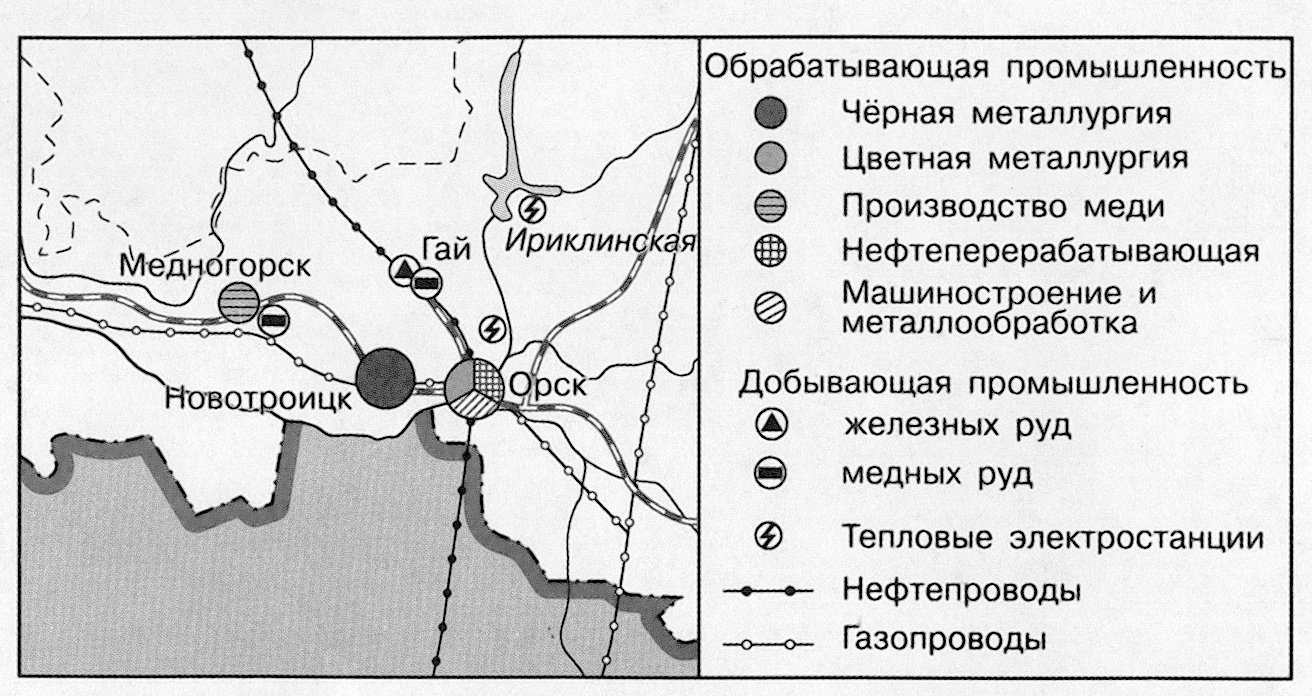 13. Определите регион России по его краткому описанию. Несмотря на свое окраинное положение, эта область имеет выгодное ЭГП. Она граничит с двумя европейскими странами, и на ее территории находится крупнейший незамерзающий порт Северного Морского пути. Область выделяется самым высоким в России уровнем урбанизации, основу ее хозяйства составляет комплекс горнодобывающих и рыбоперерабатывающих производств.14. Туристические фирмы разных регионов России разработали слоганы (рекламные лозунги)  для привлечения туристов в свои регионы. Установите соответствие между слоганами и регионами.              СЛОГАН                                                                       РЕГИОНА) Приглашаем вас провести отдых в                               1) Республика Дагестансамом западном регионе России!                                      2) Республика Калмыкия   Б) Дышите целебным горным воздухом на                      3) Калининградская областьнаших горноклиматических курортах!                             4) Ленинградская область15. С помощью приведенной ниже карты сравните средние температуры воздуха в точках, обозначенных на карте цифрами 1,2, 3. Расположите эти точки в порядке понижения температуры. Запишите получившуюся последовательность цифр.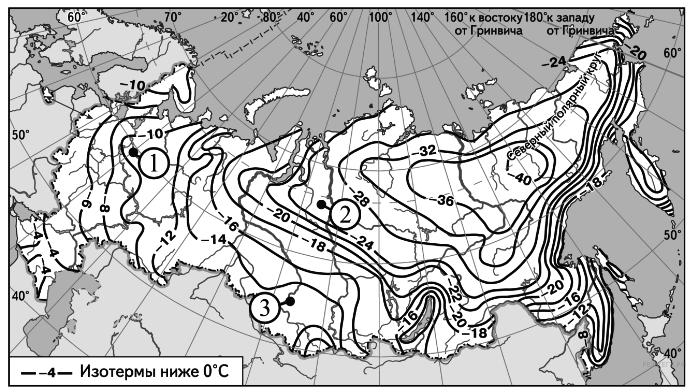 Дополнительное задание.16. Назовите государства, имеющие выход к Балтийскому морю, укажите их столицы. За каждый правильный ответ Вы получите 0,5 балла.Шкала оценок.Рекомендации для учителя. Если учащийся выполнил задание № 16 полностью, рекомендуется поставить ему дополнительную отметку.«5» - 25 – 27 и более баллов«4» - 20 - 24 балла«3» - 14 – 19  баллов«2» - 13 и менее балловФОРМА АНАЛИЗА ДИАГНОСТИЧЕСКОЙ РАБОТЫ.Характерные ошибки: № задания ___________________________________________			Учитель ______________________________A B C DСубъект РФРеспублика Столица1. ТатарстанА. Элиста2. КарелияБ. Майкоп3. БурятияВ. Петрозаводск4. АдыгеяГ. КазаньД. Улан-УдэЕ. Йошкар-Ола1234РегионПлощадь территории, тыс.км2Численность населения по годам (тыс. человек)Численность населения по годам (тыс. человек)Численность населения по годам (тыс. человек)Численность населения по годам (тыс. человек)Численность населения по годам (тыс. человек)Численность населения по годам (тыс. человек)Численность населения по годам (тыс. человек)Численность населения по годам (тыс. человек)Численность населения по годам (тыс. человек)РегионПлощадь территории, тыс.км2всеговсеговсегогородскогогородскогогородскогосельскогосельскогосельскогоРегионПлощадь территории, тыс.км2200020072012200020072012200020072012Республика Тыва171306308309153158166153152143Ленинградская область85166716381734110010861134567552600Магаданская область4612011691541831601481996Полезные ископаемыеРегионы1. АпатитыА. Средняя Сибирь2. Каменный угольБ. Западная Сибирь3. НефтьВ. Кольский полуостров4. Железные рудыГ. Среднерусская возвышенность1 2 3 4АБ1 2 3 4Субъект РФРеспублика Столица1. КомиА. Чебоксары2. АдыгеяБ. Майкоп3. ЧувашияВ.. Казань4. ТываГ. СыктывкарД.Кызыл Е. Уфа1 2 3 4 РегионПлощадь территории, тыс.км2Численность населения по годам (тыс. человек)Численность населения по годам (тыс. человек)Численность населения по годам (тыс. человек)Численность населения по годам (тыс. человек)Численность населения по годам (тыс. человек)Численность населения по годам (тыс. человек)Численность населения по годам (тыс. человек)Численность населения по годам (тыс. человек)Численность населения по годам (тыс. человек)РегионПлощадь территории, тыс.км2всеговсеговсегогородскогогородскогогородскогосельскогосельскогосельскогоРегионПлощадь территории, тыс.км2200020072012200020072012200020072012Ленинградская область85166716381734110010861134567552600Магаданская область4612011691541831601481996Республика Алтай101202205208515359151152149Полезные ископаемыеРегионы1. Железные рудыА. П-ов Ямал2. Медные рудыБ. Урал3. Природный газВ. Среднерусская возвышенность4. АлмазыГ. Якутия1 2 34АБНомер вопросаКоличество баллов14 (1 балл за каждый правильный ответ)24 (1 балл за каждый правильный ответ)314151617182 (1 балл, если выполнена половина задания)92 (1 балл, если выполнена половина задания)101111122 (1 балл, если выполнена половина задания)132142 (1 балл, если выполнена половина задания)152 169 (0,5 балла за каждый правильный ответ)№ ОУ Кол-во 9-ых классовОбщее кол-во учащихся 9-ых классовОбщее кол-во выполнявших работу% учащихся. полностью выполнивших% учащихся. полностью выполнивших% учащихся. полностью выполнивших% учащихся. полностью выполнивших% учащихся. полностью выполнившихДоля учащихся в %Доля учащихся в %Доля учащихся в %Доля учащихся в %Качество знаний (% работ 4-5)Качество успеваемости (% работ 3-5)Средний балл№ ОУ Кол-во 9-ых классовОбщее кол-во учащихся 9-ых классовОбщее кол-во выполнявших работузадание 1задания 3,4,5,задание 6,7задание  12задание  15Доля учащихся в %Доля учащихся в %Доля учащихся в %Доля учащихся в %Качество знаний (% работ 4-5)Качество успеваемости (% работ 3-5)Средний балл№ ОУ Кол-во 9-ых классовОбщее кол-во учащихся 9-ых классовОбщее кол-во выполнявших работузадание 1задания 3,4,5,задание 6,7задание  12задание  155432Качество знаний (% работ 4-5)Качество успеваемости (% работ 3-5)Средний балл